Пожарный инспектор в гостях у дошкольников.Воспитатель: Хорольская В.И.   Вдовенко Т.А.              05.02.2020 г.В рамках месячника пожарной безопасности в нашем детском саду прошли мероприятия, где педагоги знакомили детей с профессией пожарного, раскрывали значимость его труда, воспитывали интерес к профессии пожарного. Так же воспитатели объясняли детям предназначение спичек в доме, разъясняли их опасность при попадании в неумелые руки, углубляли и систематизировали знания детей о причинах возникновения пожаров, учили детей правильно вести себя во время пожара, как вовремя распознать опасность, принимать меры предосторожности, защищать себя. 5 февраля в нашем детском саду у ребят старшей группы «Пчелки» состоялась встреча с пожарным инспектором, который рассказал, как нужно действовать при пожаре самим и как помочь другим людям. Практика показывает, что общение с детьми напрямую является более результативным, так как дошкольники лучше усваивают информацию, основанную на личном опыте. Дети задавали много вопросов о профессиональной деятельности, о пожарной машине, о предметах спецодежды, о пожарно-спасательном инвентаре. Дошкольники почерпнули много полезной информации из беседы с тем, кто занимается тушением пожаров и спасением людей. Возможно, со временем знания о пожарной безопасности частично сотрутся из памяти детей, но доверие к пожарным и телефон «01» точно запомнятся навсегда.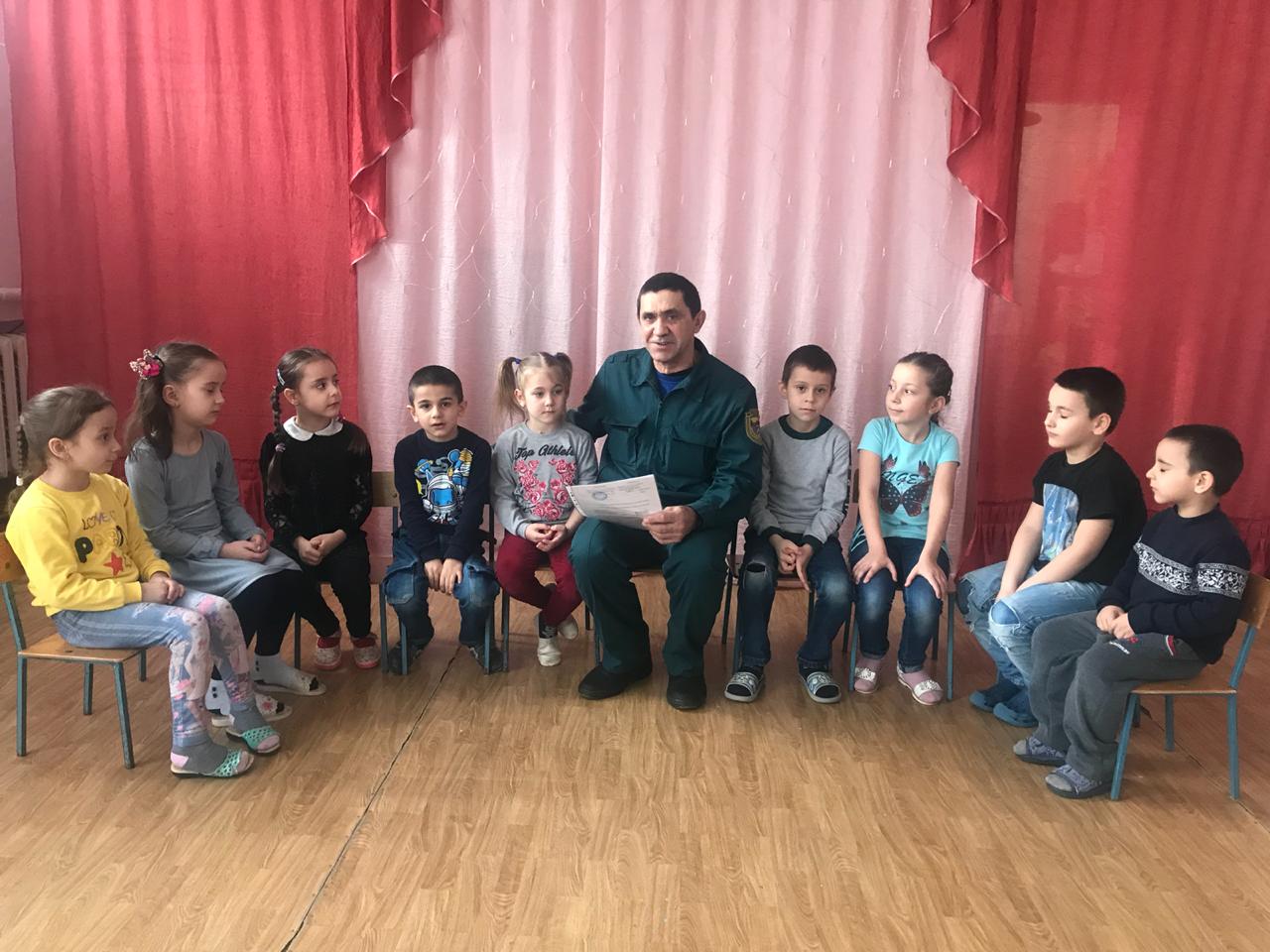 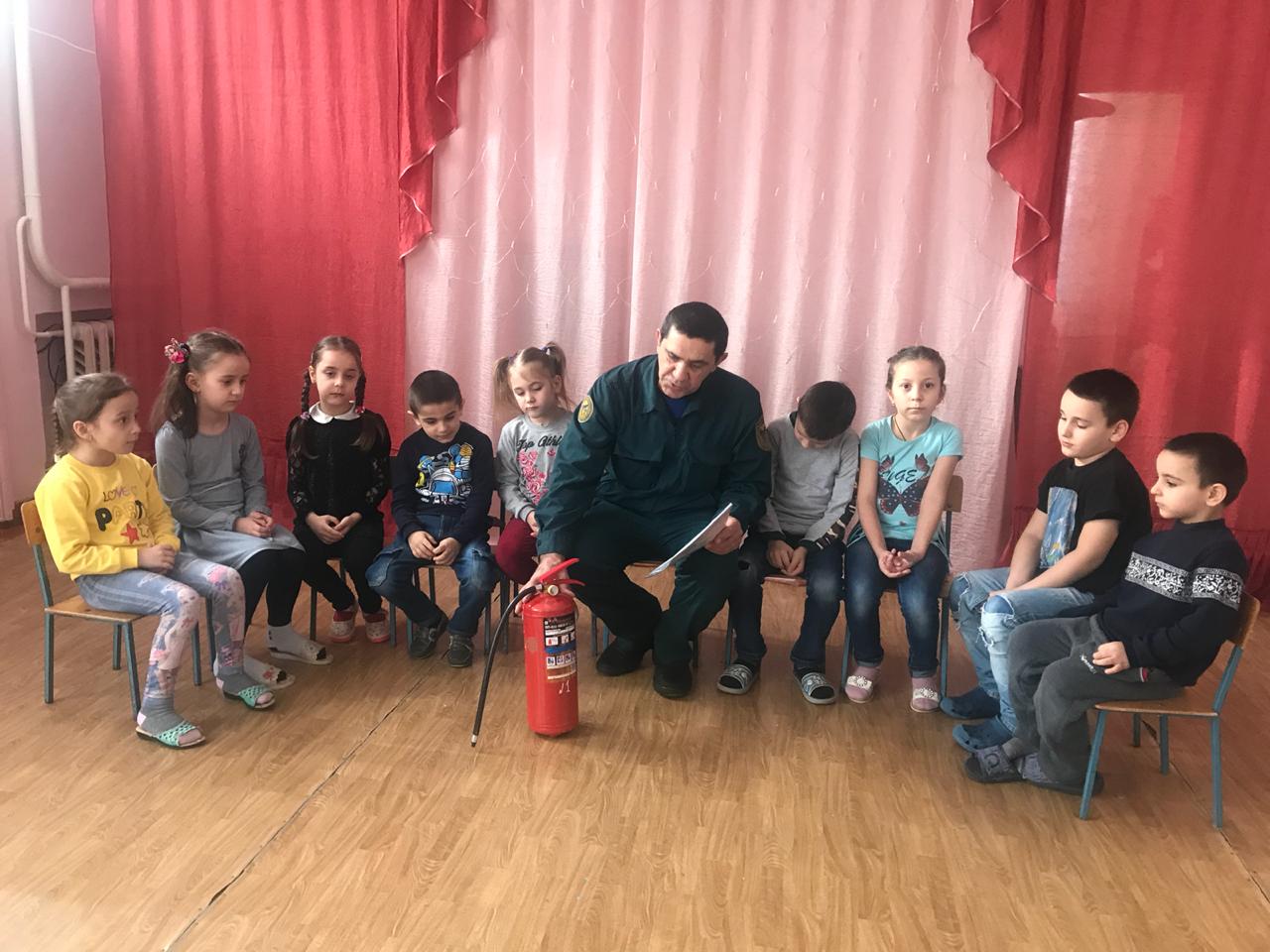 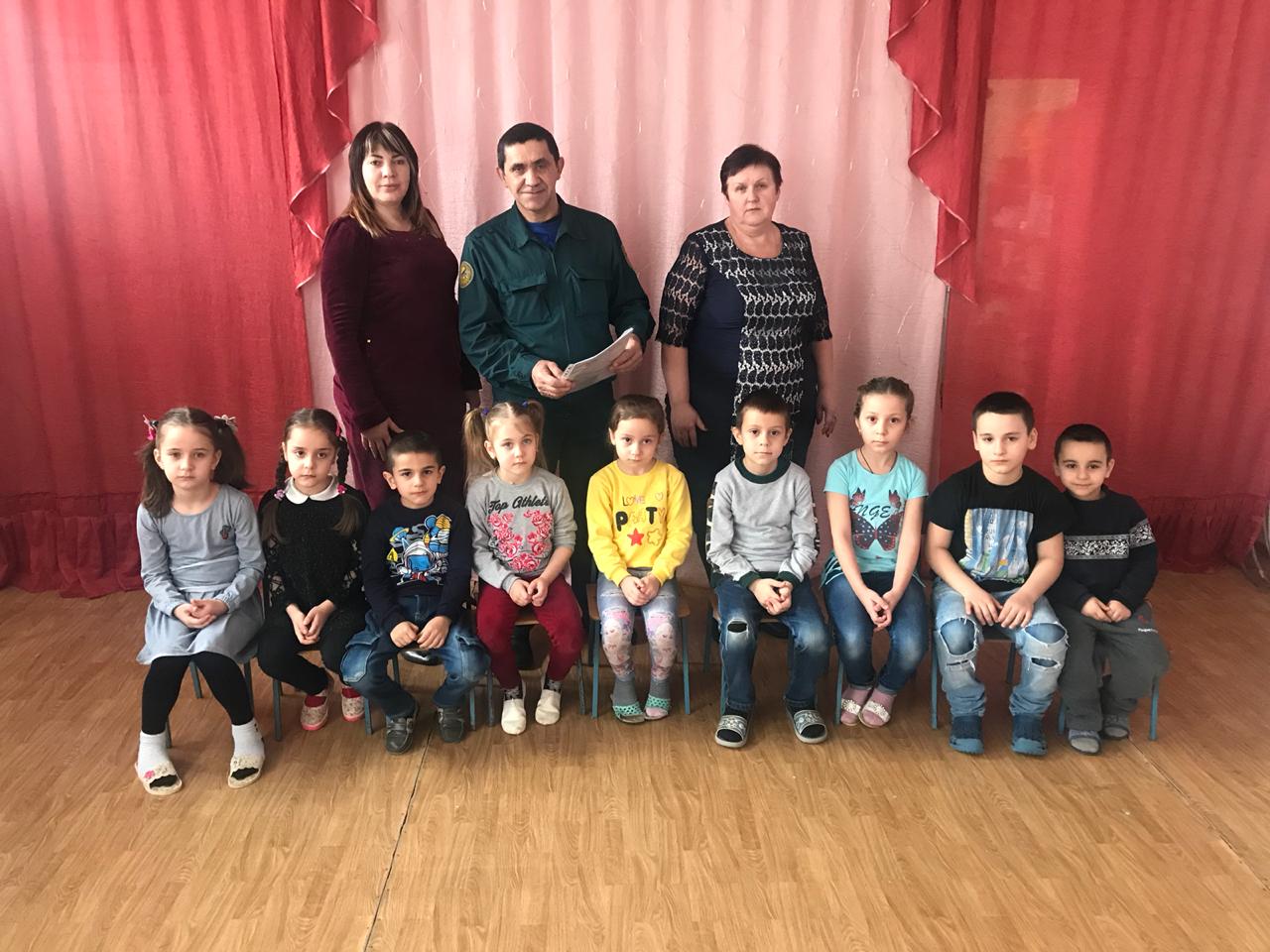 